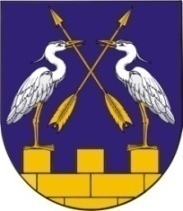                  МО АДМИНИСТРАЦИЙЖЕ                                              АДМИНИСТРАЦИЯ МО           «КОКШАЙСК СЕЛА АДМИНИСТРАЦИЙ»      «КОКШАЙСКОЕ СЕЛЬСКОЕ ПОСЕЛЕНИЕ»          ПУНЧАЛЖЕ						ПОСТАНОВЛЕНИЕ		№ 95                                                                                                               от 10 мая 2017 годаО внесении изменений в постановление Администрации муниципального образования «Кокшайское сельское поселение» от 22.06.2012 года № 76 На основании Федерального закона от 02.03.2007 № 25-ФЗ «О муниципальной службе в Российской Федерации» (в редакции от 03.04.2017), протеста Прокуратуры Звениговского района от 27.04.2017 года № 05-02-2017, руководствуясь п. 5.1 Положения об Администрации муниципального образования «Кокшайское сельское поселение», Администрация МО «Кокшайское сельское поселение»ПОСТАНОВЛЯЕТ:Внести в постановление  Администрации муниципального образования «Кокшайское сельское поселение» от 22 июня 2012 года № 76 «О проверке достоверности и полноты сведений, представляемых гражданами, претендующими на замещение должностей муниципальной службы  Администрации муниципального образования «Кокшайское сельское поселение», и муниципальными служащими Администрации муниципального образования «Кокшайское сельское поселение», и соблюдения муниципальными служащими требований к служебному поведению» (далее – Постановление, Положение) следующие изменения:пункт 2 Положения дополнить абзацем следующего содержания: «Проверка достоверности и полноты сведений о доходах, расходах, об имуществе и обязательствах имущественного характера, представляемых гражданами, претендующими на замещение должности главы местной администрации по контракту, и лицом, замещающим указанную должность, осуществляется по решению высшего должностного лица Республики Марий Эл в порядке, установленном законом Республики Марий Эл.».  2. Настоящее постановление вступает в силу после его обнародования.Глава администрации МО«Кокшайское сельское поселение»                                                               П.Н.НиколаевТел(83645)6-82-21, факс 6-82-19. e-mail: kokshask.adm@yandex.ru,     ИНН/КПП 1203005905/120301001